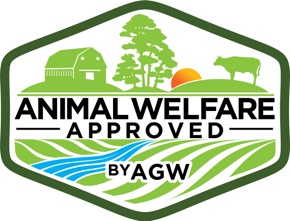 Farm and Health Plan Guidance - Meat and Dairy GoatsIt is not compulsory to use this template to produce your farm and health plan. However, the Certified Animal Welfare Approved by AGW standards require a farm and health plan for livestock enterprises. If you do not wish to use this template it should provide the basic structure for any other farm or health plan submitted.This document should be reviewed and updated annually.If a block or section is not applicable to your operation, please mark the block or section N/A and place a comment in the block describing the reason it does not apply.While developing your plan it is recommended that you seek input from a veterinarian or qualified expert to assist you.B. Sites (ex. outlying or subsidiary farms)C. PersonnelII. Pasture ManagementIII. Goat managementIV. Removal of Animals from Approved FarmV. Breed Stock SalesVI. Exclusion from PastureThis section must be completed if animals are removed from pastures and housed OR if animals remain outside on pastures where vegetation cover cannot be maintained (sacrifice pastures) OR if animals remain outside on pastures that are covered by snow to a depth where animals cannot access vegetation.  VII. Herd HealthG. ParasitesVII. Health ManagementVIII. Emergency InformationB. Potential Emergency ScenariosIX. TransportX. SlaughterDate plan completed:		Date plan due for review:		I. General Information of FarmI. General Information of FarmA. Contact informationA. Contact informationName and title of person completing formAGW Farm ID (if known)Mailing addressMailing addressPrimary farm location (if different from mailing)Primary farm location (if different from mailing)Name of Farm/Ranch SitesAddressDistance from home Farm/RanchType of operation/use (ex. pasture/breeding/finishing)Size/AcresNumber of staff employedStaff titles (Manager, supervisor, laborer, field staff, etc)Staff titles (Manager, supervisor, laborer, field staff, etc)Please detail any training given to new employeesPlease detail any training given to new employeesPlease detail any ongoing training provided to employeesPlease detail any ongoing training provided to employeesPasture accessibility and land managementPasture accessibility and land managementPasture accessibility and land managementPasture accessibility and land managementPasture accessibility and land managementPasture accessibility and land managementPasture accessibility and land managementDo all stock have pasture access?YesNoNoIf no, why not?At what age do stock have pasture access?What is the stocking density of livestock on pasture?Average rainfall Soil typeIs soil tested at least every 3 years?YesNoNoAre any manures/fertilizers bought in from off-farm sources? YesNoNoIf yes, what is bought in?Is the need for bought in manures/fertilizers justified by soil testing and crop nutritional need?YesNoNoIs the pasture or forage nutritional content tested?YesNoNoTypes of vegetation (varieties of grasses, etc.)Types of vegetation (varieties of grasses, etc.)Percentage vegetation cover (average)Detail pasture management techniques below (e.g. rotations, reseeding, nutrient load, etc.)Detail pasture management techniques below (e.g. rotations, reseeding, nutrient load, etc.)Detail how any manure, compost or litter is disposed of or spreadDetail how any manure, compost or litter is disposed of or spreadDetail how run off is avoided/managedA. Bucks Breed/breeds of bucks usedReason for breed choice, suitability of breed for farmDo you have breeding bucks on the farm?YesYesNoNoNoIf you have breeding bucks on the farm please complete details below:If you have breeding bucks on the farm please complete details below:If you have breeding bucks on the farm please complete details below:If you have breeding bucks on the farm please complete details below:If you have breeding bucks on the farm please complete details below:If you have breeding bucks on the farm please complete details below:If you have breeding bucks on the farm please complete details below:If you have breeding bucks on the farm please complete details below:If you have breeding bucks on the farm please complete details below:If you have breeding bucks on the farm please complete details below:How do you identify animals? What form of identification is used?How frequently are the bucks inspected?Are your replacement bucks home bred?YesNoNoNoAre you replacement bucks bought in?YesNoNoNoWhat shelter is available for bucks that have access to pasture? (Shelter may be provided by natural features such as shade, trees, topography or by buildings.)What shelter is available for bucks that have access to pasture? (Shelter may be provided by natural features such as shade, trees, topography or by buildings.)What shelter is available for bucks that have access to pasture? (Shelter may be provided by natural features such as shade, trees, topography or by buildings.)What shelter is available for bucks that have access to pasture? (Shelter may be provided by natural features such as shade, trees, topography or by buildings.)What shelter is available for bucks that have access to pasture? (Shelter may be provided by natural features such as shade, trees, topography or by buildings.)What shelter is available for bucks that have access to pasture? (Shelter may be provided by natural features such as shade, trees, topography or by buildings.)What shelter is available for bucks that have access to pasture? (Shelter may be provided by natural features such as shade, trees, topography or by buildings.)What shelter is available for bucks that have access to pasture? (Shelter may be provided by natural features such as shade, trees, topography or by buildings.)What shelter is available for bucks that have access to pasture? (Shelter may be provided by natural features such as shade, trees, topography or by buildings.)What shelter is available for bucks that have access to pasture? (Shelter may be provided by natural features such as shade, trees, topography or by buildings.)Do bucks always have access to manmade shelter to escape rain? YesYesNoNoNoIf bedded, what type of bedding is used?If bedded, what type of bedding is used?If bedded, what type of bedding is used?If bedded, what type of bedding is used?If bedded, what type of bedding is used?If bedded, what type of bedding is used?If bedded, what type of bedding is used?If bedded, what type of bedding is used?If bedded, what type of bedding is used?If bedded, what type of bedding is used?Is water supply constant (e.g. connected to a mains supply)?YesYesNoNoNoIf no, please detail how water is provided to the bucks and how often this is doneIf no, please detail how water is provided to the bucks and how often this is doneIf no, please detail how water is provided to the bucks and how often this is doneIf no, please detail how water is provided to the bucks and how often this is doneIf no, please detail how water is provided to the bucks and how often this is doneIf no, please detail how water is provided to the bucks and how often this is doneIf no, please detail how water is provided to the bucks and how often this is doneIf no, please detail how water is provided to the bucks and how often this is doneIf no, please detail how water is provided to the bucks and how often this is doneIf no, please detail how water is provided to the bucks and how often this is doneDetails of buck rations (forage/minerals/feed). (Labels must be available during the audit)Details of buck rations (forage/minerals/feed). (Labels must be available during the audit)Details of buck rations (forage/minerals/feed). (Labels must be available during the audit)Details of buck rations (forage/minerals/feed). (Labels must be available during the audit)Details of buck rations (forage/minerals/feed). (Labels must be available during the audit)Details of buck rations (forage/minerals/feed). (Labels must be available during the audit)Details of buck rations (forage/minerals/feed). (Labels must be available during the audit)Details of buck rations (forage/minerals/feed). (Labels must be available during the audit)Details of buck rations (forage/minerals/feed). (Labels must be available during the audit)Details of buck rations (forage/minerals/feed). (Labels must be available during the audit)Do bucks receive at least 70% long fiber roughage/forage in their diets on a daily dry matter basis?YesYesNoNoNoHow are bucks managed outside of breeding season?B. DoesBreed/breeds of does in herdBreed/breeds of does in herdBreed/breeds of does in herdBreed/breeds of does in herdBreed/breeds of does in herdReason for breed choice, suitability of breed for farmReason for breed choice, suitability of breed for farmReason for breed choice, suitability of breed for farmReason for breed choice, suitability of breed for farmReason for breed choice, suitability of breed for farmWhat form of identification is used?How frequently are the does inspected?Is this herd a dairy goat herd?YesNoIf yes, is the herd inspected at least twice per day?YesNoDo you use tie stalls in your operation?YesNoIf yes, please describe in detail the use of tie stalls.If yes, please describe in detail the use of tie stalls.If yes, please describe in detail the use of tie stalls.If yes, please describe in detail the use of tie stalls.If yes, please describe in detail the use of tie stalls.If no, please describe in detail the type of milking parlor used in your operation.If no, please describe in detail the type of milking parlor used in your operation.If no, please describe in detail the type of milking parlor used in your operation.If no, please describe in detail the type of milking parlor used in your operation.If no, please describe in detail the type of milking parlor used in your operation.Production targets (Meat and Dairy herds)Production targets (Meat and Dairy herds)Actual and target number does in herdActual and target number of finished/market goats sold per yearTarget kidding percentageTarget number of does per buckMilk yield per doe (dairy goat farms)Artificial InseminationArtificial InseminationArtificial InseminationArtificial InseminationArtificial InseminationDo you use AI?YesNoIf yes, Do you use any substances to induce estrus (heat) or sync stock? Ex. Lutalyse or implants?YesNoIf AI is used, please describe AI procedure utilized: If AI is used, please describe AI procedure utilized: If AI is used, please describe AI procedure utilized: If AI is used, please describe AI procedure utilized: If AI is used, please describe AI procedure utilized: KiddingKiddingSeason of lambing - Please check  appropriate box(es)Season of lambing - Please check  appropriate box(es)SpringSummerFallWinterAll Year Is someone available to assist at birthing, if necessary? YesNoAre kidding pens used?YesNoIf yes, what area is provided in each kidding pen (sq. ft.)?If yes, what area is provided in each kidding pen (sq. ft.)?If kidding pens are used, how long are does and newborn kids confined to the pens (hours)?If kidding pens are used, how long are does and newborn kids confined to the pens (hours)?Does with assisted births, typically (number or percentage)Does with assisted births, typically (number or percentage)Please explain below, what protocols you have in place to reduce assisted births?Please explain below, what protocols you have in place to reduce assisted births?Please explain below, what protocols you have in place to reduce assisted births?Please explain below, what protocols you have in place to reduce assisted births?Please explain below, what protocols you have in place to reduce assisted births?ReplacementsReplacementsReplacementsReplacementsReplacementsAre your replacements home bred?YesNoAre your replacements bought in?YesNoDoe age and cullingDoe age and cullingAverage age of doesDoes culled per year (number or percentage)Reasons for culling does (e.g. barren, poor performance, etc.)Reasons for culling does (e.g. barren, poor performance, etc.)Shelter (Shelter may be provided by natural features such as shade, trees, topography or by buildings.)Shelter (Shelter may be provided by natural features such as shade, trees, topography or by buildings.)Shelter (Shelter may be provided by natural features such as shade, trees, topography or by buildings.)Shelter (Shelter may be provided by natural features such as shade, trees, topography or by buildings.)Shelter (Shelter may be provided by natural features such as shade, trees, topography or by buildings.)What shelter is available for does that have access to pasture?What shelter is available for does that have access to pasture?What shelter is available for does that have access to pasture?What shelter is available for does that have access to pasture?What shelter is available for does that have access to pasture?Do does always have access to manmade shelter to escape rain?YesNoIf bedded, what type of bedding is used?If bedded, what type of bedding is used?If bedded, what type of bedding is used?If bedded, what type of bedding is used?If bedded, what type of bedding is used?WaterWaterWaterWaterWaterIs water supply constant (e.g. connected to a mains supply)?YesNoIf no, please detail how water is provided to the does and how often this is doneIf no, please detail how water is provided to the does and how often this is doneIf no, please detail how water is provided to the does and how often this is doneIf no, please detail how water is provided to the does and how often this is doneIf no, please detail how water is provided to the does and how often this is doneFeedingFeedingFeedingFeedingFeedingDetails of doe rations (forage/minerals/feed)Details of doe rations (forage/minerals/feed)Details of doe rations (forage/minerals/feed)Details of doe rations (forage/minerals/feed)Details of doe rations (forage/minerals/feed)Do meat herd does and dry dairy does receive at least 70% long fiber roughage/forage in their diets on a daily dry matter basis?YesNoDo lactating dairy does receive at least 60% long fiber roughage/forage in their diets on a daily dry matter basis?YesNoC. Replacement Does Kidding replacement does Kidding replacement does Kidding replacement does Kidding replacement does Kidding replacement does What form of identification is used?How frequently are the replacement does inspected?Do you use Artificial Insemination (AI)? YesNoIf yes, do you use any substances to induce estrus (heat) or sync stock? Ex. Lutalyse or implants?YesNoIf AI is used, please describe AI procedure utilized:If AI is used, please describe AI procedure utilized:If AI is used, please describe AI procedure utilized:If AI is used, please describe AI procedure utilized:If AI is used, please describe AI procedure utilized:Minimum age at kiddingMinimum weight or withers height at serviceMinimum condition score at serviceMinimum condition score at kiddingBreed of buck(s) to be used on replacement doesTime of kidding - Please check appropriate box(es)Time of kidding - Please check appropriate box(es)Time of kidding - Please check appropriate box(es)Time of kidding - Please check appropriate box(es)Time of kidding - Please check appropriate box(es)Time of kidding - Please check appropriate box(es)SpringSpringSpringSummerSummerSummerFallFallFallWinterWinterWinterYear RoundYear RoundYear RoundIs someone available to assist at birthing, if necessary? YesNoAre kidding pens used?YesNoIf yes, what area is provided in each kidding pen (sq. ft.)?If yes, what area is provided in each kidding pen (sq. ft.)?If kidding pens are used, how long are does and newborn kids confined to the pens (hours)?If kidding pens are used, how long are does and newborn kids confined to the pens (hours)?Replacement does with assisted births, typically (number or percentage)Replacement does with assisted births, typically (number or percentage)Please explain below, what protocols you have in place to reduce assisted births?Please explain below, what protocols you have in place to reduce assisted births?Please explain below, what protocols you have in place to reduce assisted births?Please explain below, what protocols you have in place to reduce assisted births?Please explain below, what protocols you have in place to reduce assisted births?Please explain below, what protocols you have in place to reduce assisted births?Shelter (Shelter may be provided by natural features such as shade, trees, topography or by buildings.)Shelter (Shelter may be provided by natural features such as shade, trees, topography or by buildings.)Shelter (Shelter may be provided by natural features such as shade, trees, topography or by buildings.)Shelter (Shelter may be provided by natural features such as shade, trees, topography or by buildings.)Shelter (Shelter may be provided by natural features such as shade, trees, topography or by buildings.)What shelter is available for replacement does that have access to pasture?What shelter is available for replacement does that have access to pasture?What shelter is available for replacement does that have access to pasture?What shelter is available for replacement does that have access to pasture?What shelter is available for replacement does that have access to pasture?Do replacement does always have access to manmade shelter to escape rain?YesNoIf bedded, what type of bedding is used?If bedded, what type of bedding is used?If bedded, what type of bedding is used?If bedded, what type of bedding is used?If bedded, what type of bedding is used?WaterWaterWaterWaterWaterIs water supply constant (e.g. connected to a mains supply)?YesNoIf no, please detail how water is provided to the replacement does and how often this is doneIf no, please detail how water is provided to the replacement does and how often this is doneIf no, please detail how water is provided to the replacement does and how often this is doneIf no, please detail how water is provided to the replacement does and how often this is doneIf no, please detail how water is provided to the replacement does and how often this is doneFeedingFeedingFeedingFeedingFeedingDetails of replacement doe rations (forage/minerals/feed)Details of replacement doe rations (forage/minerals/feed)Details of replacement doe rations (forage/minerals/feed)Details of replacement doe rations (forage/minerals/feed)Details of replacement doe rations (forage/minerals/feed)Do replacement does receive at least 70% long fiber roughage/forage in their diets on a daily dry matter basis?YesNoD. Kids What form of identification is used?How frequently are kids inspected?Navel treatments usedNavel treatments usedNavel treatments usedNavel treatments usedNavel treatments usedNavel treatments usedNavel treatments usedNavel treatments usedHow long are kids allowed to suckle on their does?How long are kids allowed to suckle on their does?How long are kids allowed to suckle on their does?If kids cannot suckle: If kids cannot suckle: If kids cannot suckle: If kids cannot suckle: If kids cannot suckle: If kids cannot suckle: If kids cannot suckle: If kids cannot suckle: Is colostrum given?Is colostrum given?Yes Yes NoNoMethod of kid rearing (please check all that apply)Method of kid rearing (please check all that apply)Method of kid rearing (please check all that apply)Method of kid rearing (please check all that apply)Method of kid rearing (please check all that apply)Method of kid rearing (please check all that apply)Method of kid rearing (please check all that apply)Method of kid rearing (please check all that apply)Suckled by doeSuckled by doeSuckled by doeSuckled by doeSuckled by doeSuckled by doeNurse DoeNurse DoeNurse DoeNurse DoeNurse DoeNurse DoeBucket, bottle or milk bar rearedBucket, bottle or milk bar rearedBucket, bottle or milk bar rearedBucket, bottle or milk bar rearedBucket, bottle or milk bar rearedBucket, bottle or milk bar rearedAutomated Kid FeederAutomated Kid FeederAutomated Kid FeederAutomated Kid FeederAutomated Kid FeederAutomated Kid FeederWhat are your emergency kid rearing measures should kids be orphaned or rejected? (Please state)What are your emergency kid rearing measures should kids be orphaned or rejected? (Please state)What are your emergency kid rearing measures should kids be orphaned or rejected? (Please state)What are your emergency kid rearing measures should kids be orphaned or rejected? (Please state)What are your emergency kid rearing measures should kids be orphaned or rejected? (Please state)What are your emergency kid rearing measures should kids be orphaned or rejected? (Please state)What are your emergency kid rearing measures should kids be orphaned or rejected? (Please state)What are your emergency kid rearing measures should kids be orphaned or rejected? (Please state)Where do any kids not retained on the farm go?At what age do the kids leave the farm?Removal of Supernumerary TeatsRemoval of Supernumerary TeatsRemoval of Supernumerary TeatsRemoval of Supernumerary TeatsRemoval of Supernumerary TeatsAre supernumerary teats removed from female dairy kids?YesNoIf yes, at what age?If yes, is anesthetic used?YesNoIf yes, what anesthetic is used?If yes, what anesthetic is used?If yes, what anesthetic is used?If yes, what anesthetic is used?If yes, what anesthetic is used?CastrationCastrationCastrationCastrationCastrationAre buck kids castrated?YesNoIf yes, is an anesthetic used?YesNoAt what age are bucks castrated?Please state the method of castration usedPlease state the method of castration usedPlease state the method of castration usedPlease state the method of castration usedPlease state the method of castration usedDisbuddingDisbuddingDisbuddingDisbuddingDisbuddingDisbuddingDisbuddingAre kids disbudded?YesNoNoNoIf yes, give name of competent person to carry out disbuddingAt what age is disbudding carried out?How is disbudding carried out?How is disbudding carried out?How is disbudding carried out?How is disbudding carried out?How is disbudding carried out?How is disbudding carried out?How is disbudding carried out?Is anesthetic used for disbudding?YesNoIf yes, what anesthetic is used?If yes, what anesthetic is used?If yes, what anesthetic is used?If yes, what anesthetic is used?If yes, what anesthetic is used?If yes, what anesthetic is used?If yes, what anesthetic is used?If no, why is anesthetic not used?If no, why is anesthetic not used?If no, why is anesthetic not used?If no, why is anesthetic not used?If no, why is anesthetic not used?If no, why is anesthetic not used?If no, why is anesthetic not used?Weaning Weaning Weaning Weaning Weaning At what age are meat kids weaned from milk?Is fence line weaning used?YesNoPlease detail how stress for the doe and kids is minimized at weaningAt what age are dairy goat kids weaned from milk or milk replacer?Please detail how stress for the dairy does and kids is minimized at separationPlease detail how stress for the dairy does and kids is minimized at separationPlease detail how stress for the dairy does and kids is minimized at separationPlease detail how stress for the dairy does and kids is minimized at separationPlease detail how stress for the dairy does and kids is minimized at separationShelter (Shelter may be provided by natural features such as shade, trees, topography or by buildings.)Shelter (Shelter may be provided by natural features such as shade, trees, topography or by buildings.)Shelter (Shelter may be provided by natural features such as shade, trees, topography or by buildings.)Shelter (Shelter may be provided by natural features such as shade, trees, topography or by buildings.)Shelter (Shelter may be provided by natural features such as shade, trees, topography or by buildings.)What shelter is available for kids that have access to pasture?What shelter is available for kids that have access to pasture?What shelter is available for kids that have access to pasture?What shelter is available for kids that have access to pasture?What shelter is available for kids that have access to pasture?Do kids always have access to manmade shelter to escape rain?YesNoIf bedded, what type of bedding is used?If bedded, what type of bedding is used?If bedded, what type of bedding is used?If bedded, what type of bedding is used?If bedded, what type of bedding is used?WaterWaterWaterWaterWaterIs water supply constant (e.g. connected to a mains supply)?YesNoIf no, please detail how water is provided to weaned kids and how often this is doneIf no, please detail how water is provided to weaned kids and how often this is doneIf no, please detail how water is provided to weaned kids and how often this is doneIf no, please detail how water is provided to weaned kids and how often this is doneIf no, please detail how water is provided to weaned kids and how often this is doneFeeding – Kid Rations (forage/minerals/feed)Feeding – Kid Rations (forage/minerals/feed)Feeding – Kid Rations (forage/minerals/feed)Feeding – Kid Rations (forage/minerals/feed)Feeding – Kid Rations (forage/minerals/feed)0-3 months0-3 months0-3 months0-3 months0-3 months3-6 months3-6 months3-6 months3-6 months3-6 months6-12 months6-12 months6-12 months6-12 months6-12 monthsDo kids after weaning from milk/milk replacer receive at least 70% long fiber roughage/forage in their diets on a daily dry matter basis?YesNoE. Market/Finishing Goats SourcingSourcingSourcingSourcingSourcingDo you source any feeder stock?YesNoDo you source any finished or point of sale goats?YesNoIf yes to any of the above, please describe in detail from where the stock is sourced from and the status of the farm/ranch (ex. AWA or in the process of AWA approval)If yes to any of the above, please describe in detail from where the stock is sourced from and the status of the farm/ranch (ex. AWA or in the process of AWA approval)If yes to any of the above, please describe in detail from where the stock is sourced from and the status of the farm/ranch (ex. AWA or in the process of AWA approval)If yes to any of the above, please describe in detail from where the stock is sourced from and the status of the farm/ranch (ex. AWA or in the process of AWA approval)If yes to any of the above, please describe in detail from where the stock is sourced from and the status of the farm/ranch (ex. AWA or in the process of AWA approval)Production targetsProduction targetsActual and target number of goats being raised for meat in herdActual and target number of goats sold for meatAverage finishing weightAverage finishing age (months)What form of identification is used?How frequently are market/finishing goats inspected?Shelter (Shelter may be provided by natural features such as shade, trees, topography or by buildings.)Shelter (Shelter may be provided by natural features such as shade, trees, topography or by buildings.)Shelter (Shelter may be provided by natural features such as shade, trees, topography or by buildings.)Shelter (Shelter may be provided by natural features such as shade, trees, topography or by buildings.)Shelter (Shelter may be provided by natural features such as shade, trees, topography or by buildings.)What shelter is available for market/finishing goats that have access to pasture?What shelter is available for market/finishing goats that have access to pasture?What shelter is available for market/finishing goats that have access to pasture?What shelter is available for market/finishing goats that have access to pasture?What shelter is available for market/finishing goats that have access to pasture?Do market/finishing goats always have access to manmade shelter to escape rain?YesNoIf bedded, what type of bedding is used?If bedded, what type of bedding is used?If bedded, what type of bedding is used?If bedded, what type of bedding is used?If bedded, what type of bedding is used?WaterWaterWaterWaterWaterIs water supply constant (e.g. connected to a mains supply)?YesNoIf no, please detail how water is provided to the market/finishing goats and how often this is doneFeeding Feeding Feeding Feeding Feeding Details of market/finishing goat rations (forage/minerals/feed)Details of market/finishing goat rations (forage/minerals/feed)Details of market/finishing goat rations (forage/minerals/feed)Details of market/finishing goat rations (forage/minerals/feed)Details of market/finishing goat rations (forage/minerals/feed)Do market/finishing goats receive at least 70% long fiber roughage/forage in their diets on a daily dry matter basis?YesNoA. Showing animalsA. Showing animalsA. Showing animalsA. Showing animalsA. Showing animalsDo you show animals?YesNoIf yes, please describe in detail covering the following areas: How many shows do you take your animals to in a calendar year? How long are the animals at the show? How many animals do you take? Travel time to shows? Please describe how you maintain animal health and welfare, transport, biosecurity and continued compliance with the Animal Welfare Approved standards while animals are removed from the approved farm.If yes, please describe in detail covering the following areas: How many shows do you take your animals to in a calendar year? How long are the animals at the show? How many animals do you take? Travel time to shows? Please describe how you maintain animal health and welfare, transport, biosecurity and continued compliance with the Animal Welfare Approved standards while animals are removed from the approved farm.If yes, please describe in detail covering the following areas: How many shows do you take your animals to in a calendar year? How long are the animals at the show? How many animals do you take? Travel time to shows? Please describe how you maintain animal health and welfare, transport, biosecurity and continued compliance with the Animal Welfare Approved standards while animals are removed from the approved farm.If yes, please describe in detail covering the following areas: How many shows do you take your animals to in a calendar year? How long are the animals at the show? How many animals do you take? Travel time to shows? Please describe how you maintain animal health and welfare, transport, biosecurity and continued compliance with the Animal Welfare Approved standards while animals are removed from the approved farm.If yes, please describe in detail covering the following areas: How many shows do you take your animals to in a calendar year? How long are the animals at the show? How many animals do you take? Travel time to shows? Please describe how you maintain animal health and welfare, transport, biosecurity and continued compliance with the Animal Welfare Approved standards while animals are removed from the approved farm.B. Breeding animalsB. Breeding animalsB. Breeding animalsB. Breeding animalsB. Breeding animalsDo you remove animals from your farm for breeding?YesNoIf yes, please describe in detail how you maintain animal health and welfare, transport, biosecurity and continued compliance with the Animal Welfare Approved standards while animals are removed from the approved farm. C. Grazing animalsC. Grazing animalsC. Grazing animalsC. Grazing animalsC. Grazing animalsDo you remove animals from your farm for grazing acreage which is not owned by you and for which you do not have management control?YesNoIf yes, please describe in detail:  number of animals sent off-site, length of stay and how you maintain animal health and welfare, transport, biosecurity and continued compliance with the Animal Welfare Approved standards while animals are removed from the approved farm. If yes, please describe in detail:  number of animals sent off-site, length of stay and how you maintain animal health and welfare, transport, biosecurity and continued compliance with the Animal Welfare Approved standards while animals are removed from the approved farm. If yes, please describe in detail:  number of animals sent off-site, length of stay and how you maintain animal health and welfare, transport, biosecurity and continued compliance with the Animal Welfare Approved standards while animals are removed from the approved farm. If yes, please describe in detail:  number of animals sent off-site, length of stay and how you maintain animal health and welfare, transport, biosecurity and continued compliance with the Animal Welfare Approved standards while animals are removed from the approved farm. If yes, please describe in detail:  number of animals sent off-site, length of stay and how you maintain animal health and welfare, transport, biosecurity and continued compliance with the Animal Welfare Approved standards while animals are removed from the approved farm. Do you sell breed stock?YesNoIf yes, please describe in detail covering the three following areas: overall breeding aims, protocol for selecting and matching sires and dams, and the criteria used to assess whether animals are suitable to be marketed as breeding stock.A. General informationA. General informationA. General informationA. General informationA. General information Do stock have access to pasture (growing green vegetation) all year round?YesNoIf no, please give reasons why access to growing green vegetation is not possible all year roundIf no, please give reasons why access to growing green vegetation is not possible all year roundIf no, please give reasons why access to growing green vegetation is not possible all year roundIf no, please give reasons why access to growing green vegetation is not possible all year roundIf no, please give reasons why access to growing green vegetation is not possible all year roundIf you choose to remove your animals from pasture or restrict them to sacrifice pastures, please state why animals are removed from pasture or restricted to sacrifice pastures and state the trigger(s) for this to take place. [Note: it is not acceptable to simply give a date as a trigger for removal from pasture. Triggers should relate to conditions that will affect animal welfare, but please indicate roughly the time of year removal from pasture will occur, if known]If you choose to remove your animals from pasture or restrict them to sacrifice pastures, please state why animals are removed from pasture or restricted to sacrifice pastures and state the trigger(s) for this to take place. [Note: it is not acceptable to simply give a date as a trigger for removal from pasture. Triggers should relate to conditions that will affect animal welfare, but please indicate roughly the time of year removal from pasture will occur, if known]If you choose to remove your animals from pasture or restrict them to sacrifice pastures, please state why animals are removed from pasture or restricted to sacrifice pastures and state the trigger(s) for this to take place. [Note: it is not acceptable to simply give a date as a trigger for removal from pasture. Triggers should relate to conditions that will affect animal welfare, but please indicate roughly the time of year removal from pasture will occur, if known]If you choose to remove your animals from pasture or restrict them to sacrifice pastures, please state why animals are removed from pasture or restricted to sacrifice pastures and state the trigger(s) for this to take place. [Note: it is not acceptable to simply give a date as a trigger for removal from pasture. Triggers should relate to conditions that will affect animal welfare, but please indicate roughly the time of year removal from pasture will occur, if known]If you choose to remove your animals from pasture or restrict them to sacrifice pastures, please state why animals are removed from pasture or restricted to sacrifice pastures and state the trigger(s) for this to take place. [Note: it is not acceptable to simply give a date as a trigger for removal from pasture. Triggers should relate to conditions that will affect animal welfare, but please indicate roughly the time of year removal from pasture will occur, if known]Please state trigger(s) for allowing animals back onto pasture. [See note above. As well as trigger(s), please indicate roughly the time of year animals will be allowed back onto pasture, if known]B. Snow covered pastures and sacrifice pasturesB. Snow covered pastures and sacrifice pasturesB. Snow covered pastures and sacrifice pasturesB. Snow covered pastures and sacrifice pasturesB. Snow covered pastures and sacrifice pasturesIf animals remain out on pasture year around but pastures are likely to be snow covered such that animals cannot access any vegetation for more than 28 days OR if animals remain out on pastures but vegetative cover cannot be maintained:If animals remain out on pasture year around but pastures are likely to be snow covered such that animals cannot access any vegetation for more than 28 days OR if animals remain out on pastures but vegetative cover cannot be maintained:If animals remain out on pasture year around but pastures are likely to be snow covered such that animals cannot access any vegetation for more than 28 days OR if animals remain out on pastures but vegetative cover cannot be maintained:If animals remain out on pasture year around but pastures are likely to be snow covered such that animals cannot access any vegetation for more than 28 days OR if animals remain out on pastures but vegetative cover cannot be maintained:If animals remain out on pasture year around but pastures are likely to be snow covered such that animals cannot access any vegetation for more than 28 days OR if animals remain out on pastures but vegetative cover cannot be maintained:Please state approximate times of year when pastures may be snow coveredPlease state average depth of snow at this timePlease state approximate times of year when sacrifice pastures may be usedAre wind breaks provided on pasture?YesNoIf yes, please give details of wind breaks (materials used, layout)If yes, please give details of wind breaks (materials used, layout)If yes, please give details of wind breaks (materials used, layout)If yes, please give details of wind breaks (materials used, layout)If yes, please give details of wind breaks (materials used, layout)Is a bedding pack provided on pasture?YesNoIf yes, please give details of bedding pack management (materials used, how pack is established, how often it is topped up, etc.)If yes, please give details of bedding pack management (materials used, how pack is established, how often it is topped up, etc.)If yes, please give details of bedding pack management (materials used, how pack is established, how often it is topped up, etc.)If yes, please give details of bedding pack management (materials used, how pack is established, how often it is topped up, etc.)If yes, please give details of bedding pack management (materials used, how pack is established, how often it is topped up, etc.)How is water provided to animals when on snow covered pastures OR sacrifice pastures?How is water provided to animals when on snow covered pastures OR sacrifice pastures?How is water provided to animals when on snow covered pastures OR sacrifice pastures?How is water provided to animals when on snow covered pastures OR sacrifice pastures?How is water provided to animals when on snow covered pastures OR sacrifice pastures?How is feed provided to animals when on snow cover pastures OR sacrifice pastures?How is feed provided to animals when on snow cover pastures OR sacrifice pastures?How is feed provided to animals when on snow cover pastures OR sacrifice pastures?How is feed provided to animals when on snow cover pastures OR sacrifice pastures?How is feed provided to animals when on snow cover pastures OR sacrifice pastures?Housing off pastureC. BucksC. BucksC. BucksC. BucksC. BucksPlease give a brief description of the housing bucks are kept in if they are removed from pasture and housed for the reasons stated above. Please give a brief description of the housing bucks are kept in if they are removed from pasture and housed for the reasons stated above. Please give a brief description of the housing bucks are kept in if they are removed from pasture and housed for the reasons stated above. Please give a brief description of the housing bucks are kept in if they are removed from pasture and housed for the reasons stated above. Please give a brief description of the housing bucks are kept in if they are removed from pasture and housed for the reasons stated above. Total area available inside housing (sq. ft.)Total area available outside housing, if any (sq. ft.)Do bucks have access to raised platforms when housed off pasture?YesNoWhat type of bedding is used and how often is bedding replenished?What type of bedding is used and how often is bedding replenished?What type of bedding is used and how often is bedding replenished?What type of bedding is used and how often is bedding replenished?What type of bedding is used and how often is bedding replenished?How is water provided to bucks when they are housed?How is water provided to bucks when they are housed?How is water provided to bucks when they are housed?How is water provided to bucks when they are housed?How is water provided to bucks when they are housed?How is feed provided to bucks when they are housed?How is feed provided to bucks when they are housed?How is feed provided to bucks when they are housed?How is feed provided to bucks when they are housed?How is feed provided to bucks when they are housed?D. Does with Kid(s) at Side D. Does with Kid(s) at Side D. Does with Kid(s) at Side D. Does with Kid(s) at Side D. Does with Kid(s) at Side Please give a brief description of the housing does with kid(s) at side are kept in if they are removed from pasture and housed for the reasons stated above.Please give a brief description of the housing does with kid(s) at side are kept in if they are removed from pasture and housed for the reasons stated above.Please give a brief description of the housing does with kid(s) at side are kept in if they are removed from pasture and housed for the reasons stated above.Please give a brief description of the housing does with kid(s) at side are kept in if they are removed from pasture and housed for the reasons stated above.Please give a brief description of the housing does with kid(s) at side are kept in if they are removed from pasture and housed for the reasons stated above.Total area available inside housing (sq. ft.)Total area available outside housing, if any (sq. ft.)Do does with kids have access to raised platforms when housed off pasture?YesNoWhat type of bedding is used?What type of bedding is used?What type of bedding is used?What type of bedding is used?What type of bedding is used?How is water provided to does with kid(s) at side when they are housed?How is water provided to does with kid(s) at side when they are housed?How is water provided to does with kid(s) at side when they are housed?How is water provided to does with kid(s) at side when they are housed?How is water provided to does with kid(s) at side when they are housed?How is feed provided to does with kid(s) at side when they are housed?How is feed provided to does with kid(s) at side when they are housed?How is feed provided to does with kid(s) at side when they are housed?How is feed provided to does with kid(s) at side when they are housed?How is feed provided to does with kid(s) at side when they are housed?E. Dry Does E. Dry Does E. Dry Does E. Dry Does E. Dry Does Please give a brief description of the housing dry does are kept in if they are removed from pasture and housed for the reasons stated above. Please give a brief description of the housing dry does are kept in if they are removed from pasture and housed for the reasons stated above. Please give a brief description of the housing dry does are kept in if they are removed from pasture and housed for the reasons stated above. Please give a brief description of the housing dry does are kept in if they are removed from pasture and housed for the reasons stated above. Please give a brief description of the housing dry does are kept in if they are removed from pasture and housed for the reasons stated above. Total area available inside housing (sq. ft.)Total area available outside housing, if any (sq. ft.)Do dry does have access to raised platforms when housed off pasture?YesNoWhat type of bedding is used and how often is bedding replenished?What type of bedding is used and how often is bedding replenished?What type of bedding is used and how often is bedding replenished?What type of bedding is used and how often is bedding replenished?What type of bedding is used and how often is bedding replenished?How is water provided to dry does when they are housed?How is water provided to dry does when they are housed?How is water provided to dry does when they are housed?How is water provided to dry does when they are housed?How is water provided to dry does when they are housed?How is feed provided to dry does when they are housed?How is feed provided to dry does when they are housed?How is feed provided to dry does when they are housed?How is feed provided to dry does when they are housed?How is feed provided to dry does when they are housed?F. Replacement Does F. Replacement Does F. Replacement Does F. Replacement Does F. Replacement Does Please give a brief description of the housing replacement does are kept in if they are removed from pasture and housed for the reasons stated above. Please give a brief description of the housing replacement does are kept in if they are removed from pasture and housed for the reasons stated above. Please give a brief description of the housing replacement does are kept in if they are removed from pasture and housed for the reasons stated above. Please give a brief description of the housing replacement does are kept in if they are removed from pasture and housed for the reasons stated above. Please give a brief description of the housing replacement does are kept in if they are removed from pasture and housed for the reasons stated above. Total area available inside housing (sq. ft.)Total area available outside housing, if any (sq. ft.)Do replacement does have access to raised platforms when housed off pasture?YesNoWhat type of bedding is used and how often is bedding replenished?What type of bedding is used and how often is bedding replenished?What type of bedding is used and how often is bedding replenished?What type of bedding is used and how often is bedding replenished?What type of bedding is used and how often is bedding replenished?How is water provided to replacement does when they are housed?How is water provided to replacement does when they are housed?How is water provided to replacement does when they are housed?How is water provided to replacement does when they are housed?How is water provided to replacement does when they are housed?How is feed provided to replacement does when they are housed?How is feed provided to replacement does when they are housed?How is feed provided to replacement does when they are housed?How is feed provided to replacement does when they are housed?How is feed provided to replacement does when they are housed?G. Market/Finishing Goats G. Market/Finishing Goats G. Market/Finishing Goats G. Market/Finishing Goats G. Market/Finishing Goats Please give a brief description of the housing market/finishing goats are kept in if they are removed from pasture and housed for the reasons stated above. Please give a brief description of the housing market/finishing goats are kept in if they are removed from pasture and housed for the reasons stated above. Please give a brief description of the housing market/finishing goats are kept in if they are removed from pasture and housed for the reasons stated above. Please give a brief description of the housing market/finishing goats are kept in if they are removed from pasture and housed for the reasons stated above. Please give a brief description of the housing market/finishing goats are kept in if they are removed from pasture and housed for the reasons stated above. Total area available inside housing (include any outdoor pen access) (sq. ft.)Total area available outside housing, if any (sq. ft.)Do market/finishing goats have access to raised platforms when housed off pasture?YesNoWhat type of bedding is used and how often is bedding replenished?What type of bedding is used and how often is bedding replenished?What type of bedding is used and how often is bedding replenished?What type of bedding is used and how often is bedding replenished?What type of bedding is used and how often is bedding replenished?How is water provided to market/finishing goats when they are housed?How is water provided to market/finishing goats when they are housed?How is water provided to market/finishing goats when they are housed?How is water provided to market/finishing goats when they are housed?How is water provided to market/finishing goats when they are housed?How is feed provided to market/finishing goats when they are housed?How is feed provided to market/finishing goats when they are housed?How is feed provided to market/finishing goats when they are housed?How is feed provided to market/finishing goats when they are housed?How is feed provided to market/finishing goats when they are housed?A. Temporary Close ConfinementPlease describe in the block below any temporary close confinement or tying up (tethering), which may be required for vaccination, weighing, feeding, milking, marking or veterinary procedures.B. AntibioticsPlease give examples of times when antibiotics might be usedPlease detail the procedure for identifying/separating a goat or herd that has been treated with antibioticsC. Fertility and Reproductive Disorders What were the main causes of fertility and reproductive disorders in the herd (please complete appropriate box/boxes)?What were the main causes of fertility and reproductive disorders in the herd (please complete appropriate box/boxes)?Type of problem e.g. Enzootic abortion, Toxoplasmosis, Coxiella BurnetiiTreatments usedTreatments usedPrevention measures Prevention measures D. Mastitis D. Mastitis D. Mastitis D. Mastitis D. Mastitis Dairy does onlyDairy does onlyDairy does onlyDairy does onlyDairy does onlyAre individual doe somatic cell counts recorded?YesNoAre samples taken to find bacteriological causes of mastitis?YesNoAverage herd cell count (if known)Dairy and Meat DoesDairy and Meat DoesCases of mastitis per year – number or percentage of herdMost prevalent type of mastitis seenPlease state methods of treatment used for mastitisPlease state methods of treatment used for mastitisPlease state prevention measures adopted against mastitisPlease state prevention measures adopted against mastitisD. Metabolic and Other Disorders What were the main causes of metabolic or other disorders in the herd (please complete appropriate box/boxes)?Twin Kid Disease (pregnancy toxaemia)Treatments usedPrevention measures Staggers (grass tetany)Treatments usedPrevention measures BloatTreatments usedPrevention measures E. Disease Status of Herd E. Disease Status of Herd E. Disease Status of Herd E. Disease Status of Herd E. Disease Status of Herd Is/has the herd been tested positive for or suffered from any of the following diseases?Is/has the herd been tested positive for or suffered from any of the following diseases?Is/has the herd been tested positive for or suffered from any of the following diseases?Is/has the herd been tested positive for or suffered from any of the following diseases?Is/has the herd been tested positive for or suffered from any of the following diseases?Pulpy Kidney YesNoBlackleg YesNoCaprine Arthritic EncephalitisYesNoJohne’sYesNoTetanus YesNoPneumoniaYesNoScrapieYesNoSore mouth (orf)YesNoOther (Please state)Other (Please state)Other (Please state)Other (Please state)Other (Please state)Disease Causing Abortion Disease Causing Abortion Disease Causing Abortion Disease Causing Abortion Disease Causing Abortion Is/has the herd been infected with any of the following diseases?Is/has the herd been infected with any of the following diseases?Is/has the herd been infected with any of the following diseases?Is/has the herd been infected with any of the following diseases?Is/has the herd been infected with any of the following diseases?Enzootic abortionYesNoToxoplasmosisYesNoLeptospirosisYesNoBrucellaYesNoF. Vaccination Policy F. Vaccination Policy F. Vaccination Policy F. Vaccination Policy F. Vaccination Policy F. Vaccination Policy F. Vaccination Policy F. Vaccination Policy F. Vaccination Policy Do you vaccinate?Do you vaccinate?Do you vaccinate?Do you vaccinate?Do you vaccinate?Do you vaccinate?Do you vaccinate?Do you vaccinate?Do you vaccinate?Clostridial diseasesClostridial diseasesYesNoNoIf yes, please state the number of vaccines within the injection given (e.g. 3 in 1)If yes, please state the number of vaccines within the injection given (e.g. 3 in 1)If yes, please state the number of vaccines within the injection given (e.g. 3 in 1)If yes, please state the number of vaccines within the injection given (e.g. 3 in 1)If yes, please state the number of vaccines within the injection given (e.g. 3 in 1)If yes, please state the number of vaccines within the injection given (e.g. 3 in 1)If yes, please state the number of vaccines within the injection given (e.g. 3 in 1)If yes, please state the number of vaccines within the injection given (e.g. 3 in 1)If yes, please state the number of vaccines within the injection given (e.g. 3 in 1)Please state all other vaccines given and group of animals it was given to (does, replacements, kids)Please state all other vaccines given and group of animals it was given to (does, replacements, kids)Please state all other vaccines given and group of animals it was given to (does, replacements, kids)Please state all other vaccines given and group of animals it was given to (does, replacements, kids)Please state all other vaccines given and group of animals it was given to (does, replacements, kids)Please state all other vaccines given and group of animals it was given to (does, replacements, kids)Please state all other vaccines given and group of animals it was given to (does, replacements, kids)Please state all other vaccines given and group of animals it was given to (does, replacements, kids)Please state all other vaccines given and group of animals it was given to (does, replacements, kids)If you do not typically vaccinate, would you vaccinate if disease pressure existed?YesYesYesNoNoFecal/FAMACHA TestingFecal/FAMACHA TestingFecal/FAMACHA TestingFecal/FAMACHA TestingFecal/FAMACHA TestingIs fecal testing performed?YesNoIs FAMACHA scoring performed?YesNoIf yes, when is fecal and/or FAMACHA testing performed?  (ex. annually, when the presence of parasites is suspected, etc.)If yes, when is fecal and/or FAMACHA testing performed?  (ex. annually, when the presence of parasites is suspected, etc.)If yes, when is fecal and/or FAMACHA testing performed?  (ex. annually, when the presence of parasites is suspected, etc.)If yes, when is fecal and/or FAMACHA testing performed?  (ex. annually, when the presence of parasites is suspected, etc.)If yes, when is fecal and/or FAMACHA testing performed?  (ex. annually, when the presence of parasites is suspected, etc.)Ectoparasites  (for example: lice, mange, flies)Please state the type of parasites foundTreatmentPlease state treatments used for each group of animalsPreventionPlease state prevention measures adoptedInternal Parasites Please state the type of parasites found (e.g. roundworm, fluke)TreatmentPlease state treatments used for each group of animalsPreventionPlease state prevention measures adoptedCoccidiosis TreatmentPlease state treatments usedPreventionPlease state prevention measures adoptedH. Injury to Goats Detail any injuries found on goats on farm Please state treatments usedI. Lameness What were the main causes of lameness in the herd (please complete appropriate box/boxes)?Hoof ScaldTreatments usedPrevention measures Hoof rotTreatments usedPrevention measures Other hoof problems (please state what)Treatments usedPrevention measures A. BiosecurityA. BiosecurityA. BiosecurityA. BiosecurityA. BiosecurityDo you have a biosecurity policy in place?YesNoAre there disinfectant points prior to entering livestock areas?YesNoDo you restrict employees from keeping their own livestock?YesNoAre vehicles entering property (feed trucks, repair persons’ vehicles, etc.) disinfected?YesNoPlease detail companies who regularly send vehicles to your property (e.g. Farmers Milling Co. weekly delivery, etc.)Please detail companies who regularly send vehicles to your property (e.g. Farmers Milling Co. weekly delivery, etc.)Please detail companies who regularly send vehicles to your property (e.g. Farmers Milling Co. weekly delivery, etc.)Please detail companies who regularly send vehicles to your property (e.g. Farmers Milling Co. weekly delivery, etc.)Please detail companies who regularly send vehicles to your property (e.g. Farmers Milling Co. weekly delivery, etc.)Is this a closed herd?YesNoDo you have isolation facilities for new or sick animals?YesNoDo you have any biosecurity routines for bought in stock?YesNoPlease detail the biosecurity routines belowPlease detail the biosecurity routines belowPlease detail the biosecurity routines belowPlease detail the biosecurity routines belowPlease detail the biosecurity routines belowDo you have shared borders with other livestock farms?YesNoIf yes, what measures are in place to prevent the risk of disease transfer between herds?If yes, what measures are in place to prevent the risk of disease transfer between herds?If yes, what measures are in place to prevent the risk of disease transfer between herds?If yes, what measures are in place to prevent the risk of disease transfer between herds?If yes, what measures are in place to prevent the risk of disease transfer between herds?Do you allow visitors onto your farm?YesNoDo you keep a record of visitors?YesNoIf you allow visitors, what measures do you require they take to prevent introduction of disease into your herd?B. Predator and rodent controlPlease state the type of predators and rodents foundControlsControlsControlsControlsControlsDo you use Livestock Guardian Dogs in your operation? Ex. Great Pyrenees YesNoDo you use Livestock Guardian Animals in your operation? Ex. DonkeyYesNoDo you use Herding Dogs in your operation? Ex. Border CollieYesNoIf yes to any of the above, please describe in detail the following areas: Number of Guardian Dogs and/or Guardian Animals and/or Herding Dogs you have. Selection Criteria, Training Procedure, Health and Animal Management, Food, Water and Shelter.If yes to any of the above, please describe in detail the following areas: Number of Guardian Dogs and/or Guardian Animals and/or Herding Dogs you have. Selection Criteria, Training Procedure, Health and Animal Management, Food, Water and Shelter.If yes to any of the above, please describe in detail the following areas: Number of Guardian Dogs and/or Guardian Animals and/or Herding Dogs you have. Selection Criteria, Training Procedure, Health and Animal Management, Food, Water and Shelter.If yes to any of the above, please describe in detail the following areas: Number of Guardian Dogs and/or Guardian Animals and/or Herding Dogs you have. Selection Criteria, Training Procedure, Health and Animal Management, Food, Water and Shelter.If yes to any of the above, please describe in detail the following areas: Number of Guardian Dogs and/or Guardian Animals and/or Herding Dogs you have. Selection Criteria, Training Procedure, Health and Animal Management, Food, Water and Shelter.Please state any other methods used to control predators and rodents.Please state any other methods used to control predators and rodents.Please state any other methods used to control predators and rodents.Please state any other methods used to control predators and rodents.Please state any other methods used to control predators and rodents.C. MortalityBucks, Does and Replacement Does mortality levelCauses of buck, doe and replacement doe mortality Causes of buck, doe and replacement doe mortality Causes of buck, doe and replacement doe mortality Prevention measures implementedPrevention measures implementedPrevention measures implementedKids mortality levelKids mortality levelCauses of kid mortalityCauses of kid mortalityCauses of kid mortalityPrevention measures implementedPrevention measures implementedPrevention measures implementedMarket/Finishing goat mortality levelCauses of market/finishing goat mortalityCauses of market/finishing goat mortalityPrevention measures implementedPrevention measures implementedD. On farm euthanasiaPlease detail for each class of goats below the method of euthanasia used on farm when necessary:Does and BucksReasons for euthanasia (e.g. incurably lame animals)ProcedureKids pre-weaningReasons for euthanasia (e.g. deformity)ProcedureKids post-weaningReasons for euthanasia (e.g. animal with broken leg)ProcedureEmergency proceduresPotential emergency scenarios – e.g. fire, flood, power failure, etc. (please complete a box below for each one)Potential emergency scenarios – e.g. fire, flood, power failure, etc. (please complete a box below for each one)ScenarioFireActionsActionsScenarioElectricity Failure ActionsActionsScenarioFloodActions Actions ScenarioOther (please note)Actions Actions Who transports animals?Who transports animals?Who transports animals?Who transports animals?Farms own staff/trailerTruckerWhere are animals transported and when (e.g. farm to farm, farm to pasture, farm to slaughter)Where are animals transported and when (e.g. farm to farm, farm to pasture, farm to slaughter)Where are animals transported and when (e.g. farm to farm, farm to pasture, farm to slaughter)Where are animals transported and when (e.g. farm to farm, farm to pasture, farm to slaughter)Maximum travel length?Maximum travel length?Maximum travel length?Maximum travel length?TimeMilesStocking density in transport (e.g. size of trailer and maximum number and weights of animals carried)Stocking density in transport (e.g. size of trailer and maximum number and weights of animals carried)Stocking density in transport (e.g. size of trailer and maximum number and weights of animals carried)Stocking density in transport (e.g. size of trailer and maximum number and weights of animals carried)Where do meat goats go for slaughter?  (Please provide name and address)Method of stunning (e.g. electric shock, captive bolt)Method of stunning (e.g. electric shock, captive bolt)